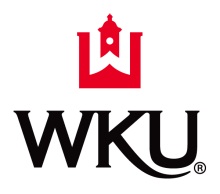 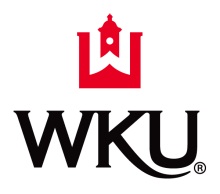 BACHELOR of SCIENCE in DENTAL HYGIENE (#524)Education TrackBACHELOR of SCIENCE in DENTAL HYGIENE (#524)Education TrackBACHELOR of SCIENCE in DENTAL HYGIENE (#524)Education TrackBACHELOR of SCIENCE in DENTAL HYGIENE (#524)Education TrackBACHELOR of SCIENCE in DENTAL HYGIENE (#524)Education TrackBACHELOR of SCIENCE in DENTAL HYGIENE (#524)Education TrackBACHELOR of SCIENCE in DENTAL HYGIENE (#524)Education TrackBACHELOR of SCIENCE in DENTAL HYGIENE (#524)Education TrackBACHELOR of SCIENCE in DENTAL HYGIENE (#524)Education TrackBACHELOR of SCIENCE in DENTAL HYGIENE (#524)Education TrackDepartment of Allied HealthDepartment of Allied HealthDepartment of Allied HealthDepartment of Allied HealthDepartment of Allied HealthDepartment of Allied HealthDepartment of Allied HealthDepartment of Allied HealthDepartment of Allied HealthDepartment of Allied HealthCollege of Health and Human ServicesCollege of Health and Human ServicesCollege of Health and Human ServicesCollege of Health and Human ServicesCollege of Health and Human ServicesCollege of Health and Human ServicesCollege of Health and Human ServicesCollege of Health and Human ServicesCollege of Health and Human ServicesCollege of Health and Human ServicesWestern Kentucky UniversityWestern Kentucky UniversityWestern Kentucky UniversityWestern Kentucky UniversityWestern Kentucky UniversityWestern Kentucky UniversityWestern Kentucky UniversityWestern Kentucky UniversityWestern Kentucky UniversityWestern Kentucky UniversityThe suggested program of study shown below should be used in consultation with your advisor(s). Every student will finish with a unique plan of his/her own depending on the electives selected.The suggested program of study shown below should be used in consultation with your advisor(s). Every student will finish with a unique plan of his/her own depending on the electives selected.The suggested program of study shown below should be used in consultation with your advisor(s). Every student will finish with a unique plan of his/her own depending on the electives selected.The suggested program of study shown below should be used in consultation with your advisor(s). Every student will finish with a unique plan of his/her own depending on the electives selected.The suggested program of study shown below should be used in consultation with your advisor(s). Every student will finish with a unique plan of his/her own depending on the electives selected.The suggested program of study shown below should be used in consultation with your advisor(s). Every student will finish with a unique plan of his/her own depending on the electives selected.The suggested program of study shown below should be used in consultation with your advisor(s). Every student will finish with a unique plan of his/her own depending on the electives selected.The suggested program of study shown below should be used in consultation with your advisor(s). Every student will finish with a unique plan of his/her own depending on the electives selected.The suggested program of study shown below should be used in consultation with your advisor(s). Every student will finish with a unique plan of his/her own depending on the electives selected.The suggested program of study shown below should be used in consultation with your advisor(s). Every student will finish with a unique plan of his/her own depending on the electives selected.Success Markers SAMPLE - 4 year planSAMPLE - 4 year planSAMPLE - 4 year planSAMPLE - 4 year planSAMPLE - 4 year planSAMPLE - 4 year planSAMPLE - 4 year planSAMPLE - 4 year planSAMPLE - 4 year planSAMPLE - 4 year planFIRST YEAR             Fall SemesterFall SemesterFall SemesterFall SemesterFall SemesterFall SemesterSpring SemesterSpring SemesterSpring SemesterSpring SemesterMATH 109 – General Math ORMATH 116 – College Algebra ORMATH 118 – TrigonometryMATH 109 – General Math ORMATH 116 – College Algebra ORMATH 118 – TrigonometryMATH 109 – General Math ORMATH 116 – College Algebra ORMATH 118 – TrigonometryMATH 109 – General Math ORMATH 116 – College Algebra ORMATH 118 – Trigonometry33*ENG 100 – Intro to College Writing*ENG 100 – Intro to College Writing*ENG 100 – Intro to College Writing3**World/Foreign Language**World/Foreign Language**World/Foreign Language**World/Foreign Language(3)(3)*BIOL 207/208 – General Microbiology with a Lab*BIOL 207/208 – General Microbiology with a Lab*BIOL 207/208 – General Microbiology with a Lab3/1*PSY 100 – Intro to Psychology*PSY 100 – Intro to Psychology*PSY 100 – Intro to Psychology*PSY 100 – Intro to Psychology33COMM 145 – Fundamentals of Public SpeakingCOMM 145 – Fundamentals of Public SpeakingCOMM 145 – Fundamentals of Public Speaking3 Join the American Dental Hygienists’ Association*BIOL 131 – Anatomy and Physiology*BIOL 131 – Anatomy and Physiology*BIOL 131 – Anatomy and Physiology*BIOL 131 – Anatomy and Physiology44CHEM 109 – Chemistry for the Health SciencesCHEM 109 – Chemistry for the Health SciencesCHEM 109 – Chemistry for the Health Sciences4HIST 101 OR 102 - World HistoryHIST 101 OR 102 - World HistoryHIST 101 OR 102 - World HistoryHIST 101 OR 102 - World History33TOTAL CREDIT HOURSTOTAL CREDIT HOURSTOTAL CREDIT HOURSTOTAL CREDIT HOURS 13 (16) 13 (16)TOTAL CREDIT HOURSTOTAL CREDIT HOURSTOTAL CREDIT HOURS14 *Prerequisite Course **If Needed *Prerequisite Course **If Needed *Prerequisite Course **If Needed *Prerequisite Course **If NeededSECOND YEARFall SemesterFall SemesterFall SemesterFall SemesterFall SemesterFall SemesterSpring SemesterSpring SemesterSpring SemesterSpring SemesterDH 222 – Preventive Dental Hygiene Care (DH 270)DH 222 – Preventive Dental Hygiene Care (DH 270)DH 222 – Preventive Dental Hygiene Care (DH 270)2 2 2 DH 271 – Clinical Dental Hygiene (DH 270, 212, 201)DH 271 – Clinical Dental Hygiene (DH 270, 212, 201)DH 271 – Clinical Dental Hygiene (DH 270, 212, 201)3DH 270 – Pre-Clinical Dental HygieneDH 270 – Pre-Clinical Dental HygieneDH 270 – Pre-Clinical Dental Hygiene333DH 230 – Oral Histology & Embryology (DH 212)DH 230 – Oral Histology & Embryology (DH 212)DH 230 – Oral Histology & Embryology (DH 212)3DH212 – Oral AnatomyDH212 – Oral AnatomyDH212 – Oral Anatomy333DH 206 – Dental Pharmacology (CHEM 109 and BIOL 131)DH 206 – Dental Pharmacology (CHEM 109 and BIOL 131)DH 206 – Dental Pharmacology (CHEM 109 and BIOL 131)3DH 210 – Dental Materials and Expanded Functions IDH 210 – Dental Materials and Expanded Functions IDH 210 – Dental Materials and Expanded Functions I222DH 226 – Dental Materials & Expanded Functions II (DH 210)DH 226 – Dental Materials & Expanded Functions II (DH 210)DH 226 – Dental Materials & Expanded Functions II (DH 210)2Plan a Study Abroad trip for the Winter termDH 201 – Dental Radiology IDH 201 – Dental Radiology IDH 201 – Dental Radiology I222DH 204 – PeriodontologyDH 204 – PeriodontologyDH 204 – Periodontology3Plan a Study Abroad trip for the Winter termHMD 211 – Human NutritionHMD 211 – Human NutritionHMD 211 – Human Nutrition333Plan a Study Abroad trip for the Winter termTOTAL CREDIT HOURSTOTAL CREDIT HOURSTOTAL CREDIT HOURS151515TOTAL CREDIT HOURSTOTAL CREDIT HOURSTOTAL CREDIT HOURS14SUMMER TERMSummer TermSummer TermSummer TermSummer TermSummer TermSummer TermDH 309 Pain Control in Dentistry (DH 206, 121)DH 309 Pain Control in Dentistry (DH 206, 121)DH 309 Pain Control in Dentistry (DH 206, 121)444TOTAL CREDIT HOURSTOTAL CREDIT HOURSTOTAL CREDIT HOURS444THIRD YEARFall SemesterFall SemesterFall SemesterFall SemesterFall SemesterFall SemesterSpring SemesterSpring SemesterSpring SemesterSpring SemesterDH 370 – Clinical Dental Hygiene II (DH 271)DH 370 – Clinical Dental Hygiene II (DH 271)DH 370 – Clinical Dental Hygiene II (DH 271)444DH 304 – Advanced PeriodontologyDH 304 – Advanced PeriodontologyDH 304 – Advanced Periodontology4DH 302 – Dental Radiology (DH 201)DH 302 – Dental Radiology (DH 201)DH 302 – Dental Radiology (DH 201)222DH 371 – Clinical Dental Hygiene III DH 371 – Clinical Dental Hygiene III DH 371 – Clinical Dental Hygiene III 5DH 303 – Community Dental  Health (DH 271)DH 303 – Community Dental  Health (DH 271)DH 303 – Community Dental  Health (DH 271)444DH 323 – Research Methods (DH 303, 370)DH 323 – Research Methods (DH 303, 370)DH 323 – Research Methods (DH 303, 370)3DH 307 – General and Oral PathologyDH 307 – General and Oral PathologyDH 307 – General and Oral Pathology333DH 324 – Practice Management and EthicsDH 324 – Practice Management and EthicsDH 324 – Practice Management and Ethics2SOCL 100 – Intro to SociologySOCL 100 – Intro to SociologySOCL 100 – Intro to Sociology333FACS 381 – Methods and Materials in EducationFACS 381 – Methods and Materials in EducationFACS 381 – Methods and Materials in Education3TOTAL CREDIT HOURSTOTAL CREDIT HOURSTOTAL CREDIT HOURS161616TOTAL CREDIT HOURSTOTAL CREDIT HOURSTOTAL CREDIT HOURS17FOURTH YEARFall SemesterFall SemesterFall SemesterFall SemesterFall SemesterFall SemesterSpring SemesterSpring SemesterSpring SemesterSpring SemesterENG 200 – English Literature ENG 200 – English Literature ENG 200 – English Literature 333DH 340 – Clinical Teaching II (DH 330, 350)DH 340 – Clinical Teaching II (DH 330, 350)DH 340 – Clinical Teaching II (DH 330, 350)4Connections (SC) – ANTH 360 OR ECON 375 OR FLK 330 OR HIST 317, 320, or 340Connections (SC) – ANTH 360 OR ECON 375 OR FLK 330 OR HIST 317, 320, or 340Connections (SC) – ANTH 360 OR ECON 375 OR FLK 330 OR HIST 317, 320, or 340333DH 350 – Clinical Teaching III (DH 330, 340)DH 350 – Clinical Teaching III (DH 330, 340)DH 350 – Clinical Teaching III (DH 330, 340)4Connections (LG)- GEOG 378 OR HIST 379 OR 463Connections (LG)- GEOG 378 OR HIST 379 OR 463Connections (LG)- GEOG 378 OR HIST 379 OR 463333Arts and Humanities ElectiveArts and Humanities ElectiveArts and Humanities Elective3DH 330 – Clinical  Teaching I (DH 371, FACS 381)DH 330 – Clinical  Teaching I (DH 371, FACS 381)DH 330 – Clinical  Teaching I (DH 371, FACS 381)444ENG 300 – Writing in the DisciplinesENG 300 – Writing in the DisciplinesENG 300 – Writing in the Disciplines3PH 383 – Biostatistics for the Health SciencesPH 383 – Biostatistics for the Health SciencesPH 383 – Biostatistics for the Health Sciences333TOTAL CREDIT HOURSTOTAL CREDIT HOURSTOTAL CREDIT HOURS161616TOTAL CREDIT HOURSTOTAL CREDIT HOURSTOTAL CREDIT HOURS14 Total Credit Hours:   123**  Total Credit Hours:   123**  Total Credit Hours:   123**  Total Credit Hours:   123**  Total Credit Hours:   123**  Total Credit Hours:   123**  Total Credit Hours:   123**  Total Credit Hours:   123**  Total Credit Hours:   123**  Total Credit Hours:   123**  Total Credit Hours:   123**  * Denotes prerequisite courses before program admission
Student must receive a "C" or better in each Dental Hygiene course.
Course prerequisites/co-requisites are in parentheses and italics after each course listing.**(If World Language course is taken, total credit hours may increase.)* Denotes prerequisite courses before program admission
Student must receive a "C" or better in each Dental Hygiene course.
Course prerequisites/co-requisites are in parentheses and italics after each course listing.**(If World Language course is taken, total credit hours may increase.)* Denotes prerequisite courses before program admission
Student must receive a "C" or better in each Dental Hygiene course.
Course prerequisites/co-requisites are in parentheses and italics after each course listing.**(If World Language course is taken, total credit hours may increase.)* Denotes prerequisite courses before program admission
Student must receive a "C" or better in each Dental Hygiene course.
Course prerequisites/co-requisites are in parentheses and italics after each course listing.**(If World Language course is taken, total credit hours may increase.)* Denotes prerequisite courses before program admission
Student must receive a "C" or better in each Dental Hygiene course.
Course prerequisites/co-requisites are in parentheses and italics after each course listing.**(If World Language course is taken, total credit hours may increase.)* Denotes prerequisite courses before program admission
Student must receive a "C" or better in each Dental Hygiene course.
Course prerequisites/co-requisites are in parentheses and italics after each course listing.**(If World Language course is taken, total credit hours may increase.)* Denotes prerequisite courses before program admission
Student must receive a "C" or better in each Dental Hygiene course.
Course prerequisites/co-requisites are in parentheses and italics after each course listing.**(If World Language course is taken, total credit hours may increase.)* Denotes prerequisite courses before program admission
Student must receive a "C" or better in each Dental Hygiene course.
Course prerequisites/co-requisites are in parentheses and italics after each course listing.**(If World Language course is taken, total credit hours may increase.)* Denotes prerequisite courses before program admission
Student must receive a "C" or better in each Dental Hygiene course.
Course prerequisites/co-requisites are in parentheses and italics after each course listing.**(If World Language course is taken, total credit hours may increase.)* Denotes prerequisite courses before program admission
Student must receive a "C" or better in each Dental Hygiene course.
Course prerequisites/co-requisites are in parentheses and italics after each course listing.**(If World Language course is taken, total credit hours may increase.)* Denotes prerequisite courses before program admission
Student must receive a "C" or better in each Dental Hygiene course.
Course prerequisites/co-requisites are in parentheses and italics after each course listing.**(If World Language course is taken, total credit hours may increase.)* Denotes prerequisite courses before program admission
Student must receive a "C" or better in each Dental Hygiene course.
Course prerequisites/co-requisites are in parentheses and italics after each course listing.**(If World Language course is taken, total credit hours may increase.)* Denotes prerequisite courses before program admission
Student must receive a "C" or better in each Dental Hygiene course.
Course prerequisites/co-requisites are in parentheses and italics after each course listing.**(If World Language course is taken, total credit hours may increase.)* Denotes prerequisite courses before program admission
Student must receive a "C" or better in each Dental Hygiene course.
Course prerequisites/co-requisites are in parentheses and italics after each course listing.**(If World Language course is taken, total credit hours may increase.)* Denotes prerequisite courses before program admission
Student must receive a "C" or better in each Dental Hygiene course.
Course prerequisites/co-requisites are in parentheses and italics after each course listing.**(If World Language course is taken, total credit hours may increase.)* Denotes prerequisite courses before program admission
Student must receive a "C" or better in each Dental Hygiene course.
Course prerequisites/co-requisites are in parentheses and italics after each course listing.**(If World Language course is taken, total credit hours may increase.)* Denotes prerequisite courses before program admission
Student must receive a "C" or better in each Dental Hygiene course.
Course prerequisites/co-requisites are in parentheses and italics after each course listing.**(If World Language course is taken, total credit hours may increase.)* Denotes prerequisite courses before program admission
Student must receive a "C" or better in each Dental Hygiene course.
Course prerequisites/co-requisites are in parentheses and italics after each course listing.**(If World Language course is taken, total credit hours may increase.)* Denotes prerequisite courses before program admission
Student must receive a "C" or better in each Dental Hygiene course.
Course prerequisites/co-requisites are in parentheses and italics after each course listing.**(If World Language course is taken, total credit hours may increase.)* Denotes prerequisite courses before program admission
Student must receive a "C" or better in each Dental Hygiene course.
Course prerequisites/co-requisites are in parentheses and italics after each course listing.**(If World Language course is taken, total credit hours may increase.)* Denotes prerequisite courses before program admission
Student must receive a "C" or better in each Dental Hygiene course.
Course prerequisites/co-requisites are in parentheses and italics after each course listing.**(If World Language course is taken, total credit hours may increase.)* Denotes prerequisite courses before program admission
Student must receive a "C" or better in each Dental Hygiene course.
Course prerequisites/co-requisites are in parentheses and italics after each course listing.**(If World Language course is taken, total credit hours may increase.)* Denotes prerequisite courses before program admission
Student must receive a "C" or better in each Dental Hygiene course.
Course prerequisites/co-requisites are in parentheses and italics after each course listing.**(If World Language course is taken, total credit hours may increase.)* Denotes prerequisite courses before program admission
Student must receive a "C" or better in each Dental Hygiene course.
Course prerequisites/co-requisites are in parentheses and italics after each course listing.**(If World Language course is taken, total credit hours may increase.)* Denotes prerequisite courses before program admission
Student must receive a "C" or better in each Dental Hygiene course.
Course prerequisites/co-requisites are in parentheses and italics after each course listing.**(If World Language course is taken, total credit hours may increase.)* Denotes prerequisite courses before program admission
Student must receive a "C" or better in each Dental Hygiene course.
Course prerequisites/co-requisites are in parentheses and italics after each course listing.**(If World Language course is taken, total credit hours may increase.)* Denotes prerequisite courses before program admission
Student must receive a "C" or better in each Dental Hygiene course.
Course prerequisites/co-requisites are in parentheses and italics after each course listing.**(If World Language course is taken, total credit hours may increase.)* Denotes prerequisite courses before program admission
Student must receive a "C" or better in each Dental Hygiene course.
Course prerequisites/co-requisites are in parentheses and italics after each course listing.**(If World Language course is taken, total credit hours may increase.)* Denotes prerequisite courses before program admission
Student must receive a "C" or better in each Dental Hygiene course.
Course prerequisites/co-requisites are in parentheses and italics after each course listing.**(If World Language course is taken, total credit hours may increase.)* Denotes prerequisite courses before program admission
Student must receive a "C" or better in each Dental Hygiene course.
Course prerequisites/co-requisites are in parentheses and italics after each course listing.**(If World Language course is taken, total credit hours may increase.)* Denotes prerequisite courses before program admission
Student must receive a "C" or better in each Dental Hygiene course.
Course prerequisites/co-requisites are in parentheses and italics after each course listing.**(If World Language course is taken, total credit hours may increase.)* Denotes prerequisite courses before program admission
Student must receive a "C" or better in each Dental Hygiene course.
Course prerequisites/co-requisites are in parentheses and italics after each course listing.**(If World Language course is taken, total credit hours may increase.)* Denotes prerequisite courses before program admission
Student must receive a "C" or better in each Dental Hygiene course.
Course prerequisites/co-requisites are in parentheses and italics after each course listing.**(If World Language course is taken, total credit hours may increase.)For more Information:  For more Information:  For more Information:  For more Information:  Department:  Allied Health – Academic Complex 235Department:  Allied Health – Academic Complex 235Department:  Allied Health – Academic Complex 235Department:  Allied Health – Academic Complex 235Department:  Allied Health – Academic Complex 235Department:  Allied Health – Academic Complex 235Department:  Allied Health – Academic Complex 235Website:  http://www.wku.edu/allied health/Website:  http://www.wku.edu/allied health/Website:  http://www.wku.edu/allied health/Website:  http://www.wku.edu/allied health/Website:  http://www.wku.edu/allied health/Website:  http://www.wku.edu/allied health/Website:  http://www.wku.edu/allied health/Phone: (270) 745-2427Phone: (270) 745-2427Phone: (270) 745-2427Email:  dentalhygieneadmissions@wku.eduEmail:  dentalhygieneadmissions@wku.eduEmail:  dentalhygieneadmissions@wku.eduEmail:  dentalhygieneadmissions@wku.eduEmail:  dentalhygieneadmissions@wku.eduEmail:  dentalhygieneadmissions@wku.eduEmail:  dentalhygieneadmissions@wku.eduCourse Descriptions:  http://www.wku.edu/undergraduatecatalog/Course Descriptions:  http://www.wku.edu/undergraduatecatalog/Course Descriptions:  http://www.wku.edu/undergraduatecatalog/Course Descriptions:  http://www.wku.edu/undergraduatecatalog/Course Descriptions:  http://www.wku.edu/undergraduatecatalog/Course Descriptions:  http://www.wku.edu/undergraduatecatalog/Course Descriptions:  http://www.wku.edu/undergraduatecatalog/